Purdue Extension EventsStarting January 2020Evaluation for Consistent Local and Statewide Reporting and ImpactThank you for your work in providing workshops, programs and events across Indiana. Please help compile consistent program evaluation data. The focus of the survey is on short-term outcomes: 1) # participants who learned something new (Q1); and 2) # participants intending to take action / adopt practices (Q3). Participant satisfaction with the event is also documented in responses to Q2, Q4 and Q5.INSTRUCTIONSWith these instructions, you will find a survey you may use for your Purdue Extension events. You can add the title and date at the top, then print on paper and distribute to attendees at the end of the event. Do you already have a survey in place? If so, would you add these common questions to it, please?You may also encourage access to the survey via a mobile phone or device, by sharing the URL, shortened URL, or QR code. You will see the shortened URL on the top of the paper survey. You can also add these to the event documents, PowerPoint slides, etc. http://bit.ly/PurdueExtensionorhttps://purdue.ca1.qualtrics.com/jfe/form/SV_6nEYS2aWQCY0ItL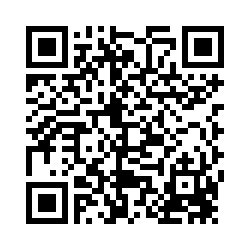 At end of the event, allow about 5 minutes and distribute the paper surveys (encourage mobile access if appropriate) and invite them to complete the survey.Collect the completed paper surveys. Within 3 weeks after the event, please enter the data from the paper surveys into Qualtrics here: http://bit.ly/PurdueExtensionorhttps://purdue.ca1.qualtrics.com/jfe/form/SV_6nEYS2aWQCY0ItLREPORTINGEmail evaluation@purdue.edu to request your results report. Please be sure to indicate the title of your program and the date(s). Report the event in Digital Measures Instructions are posted in DM - https://ag.purdue.edu/arge/digitalmeasures/Learning Event Impact Statement Be sure to report toward outcomes as appropriate to your Extension Program AreaPut a COVER SHEET with the completed paper surveys and store them in a locked drawer or cabinet. The cover sheet is to include:Your name and emailEvent title, location, dateTotal number of completed surveysSHARE RESULTSShare the results via your social media, on your County/Department/Program website, or in your presentations to or communication with stakeholders.